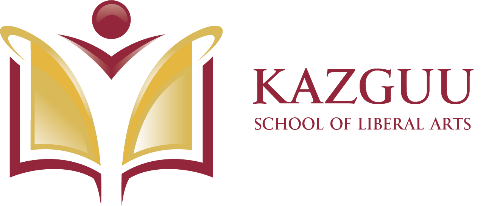 ВЫСШАЯ ГУМАНИТАРНАЯ ШКОЛАРекомендуемое количество кредитовдля специальности Прикладная лингвистика (2020 год поступления)срок обучения – 4 годаСұрақтарыңызды эдвайзерге b_kustubayeva@kazguu.kz корпоративтік пошта арқылы жіберуіңізді сұраймыз.При возникновении вопросов, свяжитесь с эдвайзером посредством корпоративной почты b_kustubayeva@kazguu.kz If you have a question, please, contact your advisor via corporate e-mail b_kustubayeva@kazguu.kz  СеместрКод дисциплиныНаименование дисциплиныКредиты3 год обучения (курс)3 год обучения (курс)3 год обучения (курс)3 год обучения (курс)1Обязательные дисциплины:Обязательные дисциплины:201PP 3206Phonetics and Phonology51LE 3207Literary editing51FL III 3212Foreign Language III (B1)51LA 3305Language Acquisition (Language L, Language T) - M451Элективные дисциплины:Элективные дисциплины:    151MMS 3215Mass Media and Society - M151FTGMT 3216Functional Type and Genre of the Media Text - M151TIT 3110Translation and Interpreting Theory - М2, М351ИТОГО В СЕМЕСТРИТОГО В СЕМЕСТР   352Обязательные дисциплины:Обязательные дисциплины:202FL IV 3213Foreign Language IV (B2)52CCC 3215Cross-cultural communication52CDMD 3306Course development and Material design  - M452CL 3307Corpus Linguistics52Элективные дисциплины:Элективные дисциплины:102SW 3217Speech Writing - M152CE 3218Communication Ethics - M152Term 4222Terminology - M2, M352Tran I 3229Translation I  - М252CSI I 3230Consecutive and Simultaneous Interpretation I - М352TL2TL 3233Technology in L2 Teaching and Learning - M452CLIL 3234Content and Language Integrated Learning -M452Профессиональная практикаПрофессиональная практика32PP IПроизводственная практика I32ИТОГО В СЕМЕСТРИТОГО В СЕМЕСТР33